ATIVIDADE DE INGLÊS - 2º ANO CATANDUVAS, DECEMBER 07TH 2020TODAY IS MONDAY CHRISTMAS – NATALPINTE, RECORTE E MONTE O SANTA CLAUS – PAPAI NOEL.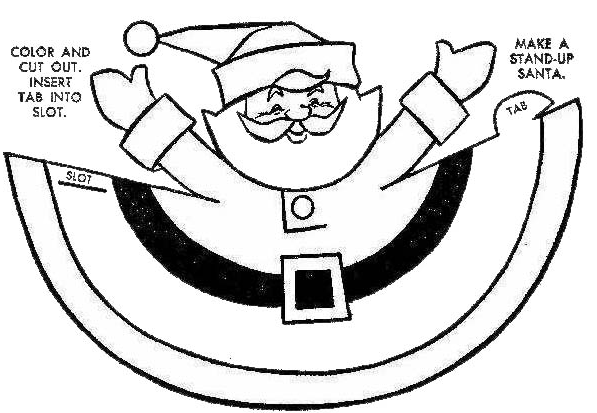 VAMOS OUVIR E CANTAR UMA MÚSICA SOBRE O SANTA CLAUS – PAPAI NOEL!SANTA IS HIS NAME – OH:  https://www.youtube.com/watch?v=mGAYzlqj-aE 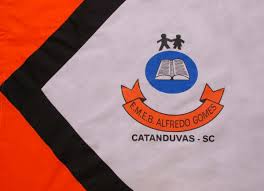 ESCOLA MUNICIPAL DE EDUCAÇÃO BÁSICA ALFREDO GOMES.DIRETORA: IVÂNIA NORA.ASSESSORA PEDAGÓGICA: SIMONE ANDRÉA CARL.ASSESSORA TÉCNICA ADM.: TANIA N. DE ÁVILA.PROFESSOR: JAQUELINE DEMARTINI DISCIPLINA: LÍNGUA INGLESACATANDUVAS – SCANO 2020 - TURMA 2º ANO